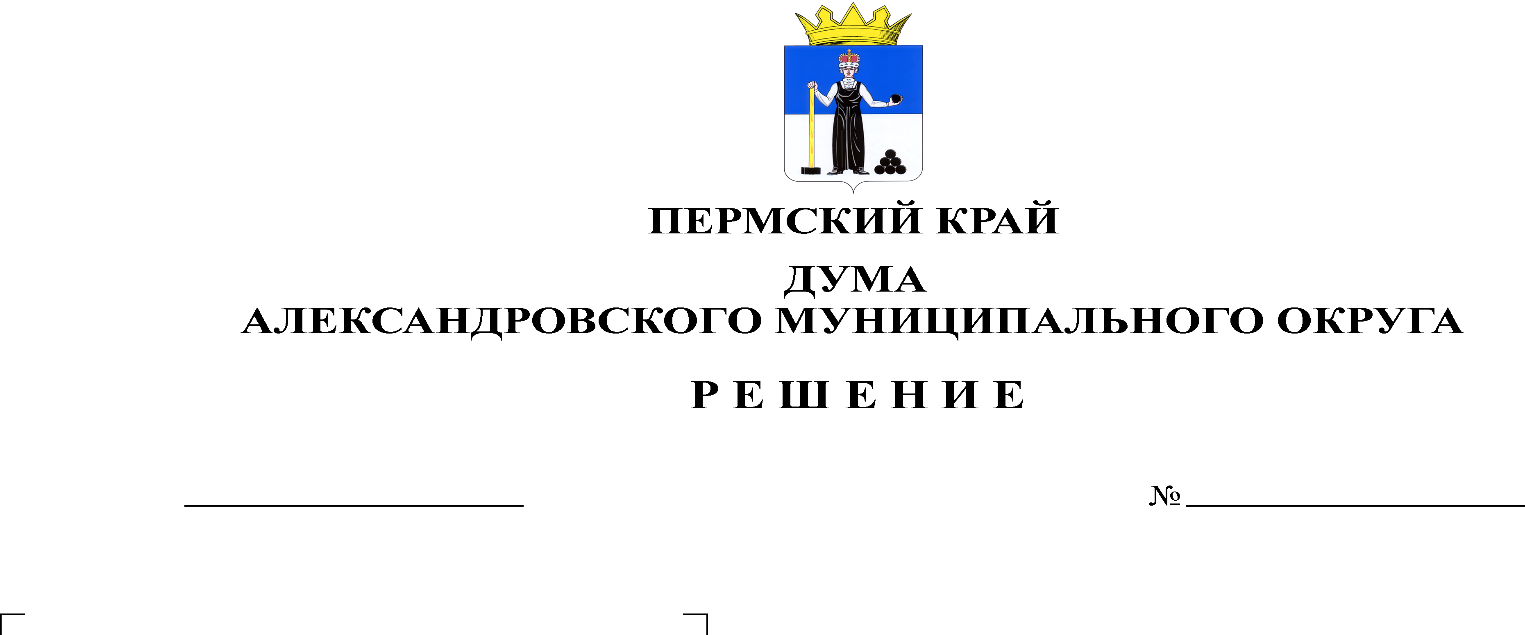 В соответствии со статьей 153 Бюджетного кодекса Российской Федерации, Дума Александровского муниципального округарешает:Внести в решение Думы Александровского муниципального округа Пермского края от 22.12.2022 № 351 «О бюджете Александровского муниципального округа Пермского края на 2023 год и на плановый период 2024 и 2025 годов» следующие изменения и дополнения: Статью 1 изложить в следующей редакции: «1. Утвердить основные характеристики бюджета округа на 2023 год:1) прогнозируемый общий объем доходов бюджета округа в сумме 1 014 686 571,45 рублей;2) общий объем расходов бюджета округа 1 012 970 140,17 рублей;3) профицит бюджета в сумме 1 716 431,28 рублей.»2. Утвердить основные характеристики бюджета округа на 2024 год и на 2025 год:1)  прогнозируемый общий объем доходов бюджета округа на 2024 год в сумме 822 713 870,16 рублей, на 2025 год в сумме 850 502 275,79 рублей;2) общий объем расходов бюджета округа на 2024 год в сумме 819708381,36 рублей, в том числе условно утвержденные расходы в сумме  2 245 296,24 рублей, и на 2025 год в сумме 849 971 869,68 рублей, в том числе условно утвержденные расходы в сумме  25 000 000,00 рублей;3) профицит бюджета на 2024 год в сумме 3 005 488,80 рублей, на 2025 год в сумме 530 406,11 рублей.».1.2. Утвердить изменения в доходы бюджета по группам, подгруппам, статьям классификации доходов бюджета на 2023-2014 годы согласно приложению 1 к настоящему решению.1.3. Утвердить изменения в распределение бюджетных ассигнований по целевым статьям (муниципальным программам и непрограммным направлениям деятельности), группам видов расходов классификации расходов бюджета на 2023-2024 годы согласно приложению 2 к настоящему  решению.1.4. Утвердить изменения в ведомственную структуру расходов бюджета на 2023 -2024годы согласно приложению 3 к настоящему  решению.1.5. Приложение 9 «Источники финансирования дефицита  бюджета на 2023-2025 годы» изложить в редакции согласно приложению 4 к настоящему решению.1.6. Пункт 3 статьи 6 изложить в следующей редакции:«Установить, что казначейскому сопровождению подлежат следующие средства, предоставляемые из бюджета муниципального образования «Александровский муниципальный округ» Пермского края:1) расчеты по муниципальным контрактам на выполнение работ, оказание услуг, заключаемым на сумму 100 000 000,00 рублей и более, расчеты по контрактам (договорам) на выполнение работ, оказание услуг, заключаемым на сумму 100 000 000,00 рублей и более муниципальными бюджетными и автономными учреждениями;2) субсидии юридическим лицам (за исключением субсидий муниципальным бюджетным и автономным учреждениям) на сумму более 100 000 000,00 рублей на выполнение работ по строительству объектов капитального строительства общественной инфраструктуры Александровского муниципального округа;3) авансовые платежи в размере более 50 000 000,00 рублей по муниципальным контрактам (договорам) о поставке товаров, выполнении работ, оказании услуг.».1.7. Статью 7 изложить в следующей редакции:«Утвердить объем резервного фонда администрации Александровского муниципального округа на 2023 в размере 4 000 000,00 рублей на 2024-2025 годы в размере 1 000 000,00 рублей ежегодно».1.8. Приложение 10 «Распределение средств муниципального дорожного фонда Александровского муниципального округа на 2023 год» изложить в редакции согласно приложению 5 к настоящему решению.1.9. Приложение 12 «Перечень приоритетных муниципальных проектов, реализуемых на территории Александровского муниципального округа на 2023 год» изложить в редакции согласно приложению 6.1.10. статью 5 изложить в следующей редакции: Утвердить общий объем бюджетных ассигнований на исполнение публичных нормативных обязательств на 2023 год сумме 6 538 994,76 рублей на 2024-2025 годы в сумме 7 438 994,76 рублей ежегодно.2. Опубликовать настоящее решение в газете «Боевой путь» и в сетевом издании официальный сайт Александровского муниципального округа Пермского края (www.aleksraion.ru).3. Настоящее решение  вступает в силу со дня его официального опубликования, изменения отраженные в п.1.6. настоящего решения действуют с 30 июня 2023 года.Председатель ДумыАлександровского муниципального округа		   		    Л.Н. БелецкаяГлава муниципального округа -глава администрации Александровскогомуниципального округа							                О.Э. Лаврова